                                                                                                                ПРОЕКТ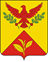 СОВЕТ ШАУМЯНСКОГО СЕЛЬСКОГО ПОСЕЛЕНИЯТУАПСИНСКОГО РАЙОНАСОЗЫВ – 4РЕШЕНИЕ                       _________________                                                                 №_____ с.Шаумян______________Об утверждении Положения о порядке принятия, учёта и оформления в муниципальную собственность выморочного имуществаВ соответствии с Федеральным законом от 06.10.2003 №131-ФЗ «Об общих принципах организации местного самоуправления в Российской Федерации», ст.1151 Гражданского кодекса РФ, Уставом Шаумянского сельского поселения Туапсинского района, Совет Шаумянского сельского поселения Туапсинского района решил:Утвердить Положение о порядке принятия, учёта и оформления в муниципальную собственность выморочного имущества (приложение).Настоящее решение обнародовать и разместить на официальном сайте Шаумянского сельского поселения Туапсинского района в информационно-телекоммуникационной сети «Интернет».Настоящее решение вступает в силу с момента обнародования.Глава Шаумянского сельского поселенияТуапсинского района                                                                            А.А.КочканянПОЛОЖЕНИЕО ПОРЯДКЕ ПРИНЯТИЯ, УЧЁТА И ОФОРМЛЕНИЯ В МУНИЦИПАЛЬНУЮСОБСТВЕННОСТЬ ВЫМОРОЧНОГО ИМУЩЕСТВА1. Положение о порядке принятия, учёта и оформления выморочного имущества в собственность Шаумянского сельского поселения Туапсинского района (далее - Положение) разработано в соответствии с Гражданским кодексом Российской Федерации, на основании Федерального закона Российской Федерации от 06.10.2003 №131-ФЗ «Об общих принципах организации местного самоуправления в Российской Федерации», Устава муниципального образования Шаумянского сельского поселения Туапсинского района, в целях своевременного выявления и принятия в муниципальную собственность следующего выморочного имущества, находящегося на территории поселения:- жилое помещение;- земельный участок, а также расположенные на нем здания, сооружения, иные объекты недвижимого имущества;- доля в праве общей долевой собственности на жилое помещение, земельный участок, а также расположенные на нем здания, сооружения, иные объекты недвижимого имущества.2. Совершение действий по приёму в собственность Шаумянского сельского поселения Туапсинского района выморочного имущества осуществляется администрацией Шаумянского сельского поселения Туапсинского района.3. В случае выявления имущества, обладающего признаками выморочного, администрация Шаумянского сельского поселения Туапсинского района обязана направить:в орган, осуществляющий государственный кадастровый учёт и государственную регистрацию прав, в организации, осуществляющие деятельность в области технического учёта и технической инвентаризации объектов недвижимости, - запрос сведений о зарегистрированных правах на данное имущество, основаниях их возникновения, правообладателях;в орган, уполномоченный производить государственную регистрацию актов гражданского состояния, - запрос сведений о государственной регистрации акта смерти собственника данного имущества;нотариусу по месту открытия наследства - запрос о наличии открытых наследственных дел в отношении имущества умершего лица и сведений об имеющихся наследниках по закону и по завещанию.4. После получения от органов, указанных в пункте 3 настоящего Положения, документов, подтверждающих отсутствие наследников или новых собственников выморочного имущества, администрация Шаумянского сельского поселения Туапсинского района обращается с заявлением с приложением данных документов к нотариусу по месту открытия наследства для оформления свидетельства о праве Шаумянского сельского поселения Туапсинского района на наследство по закону.5. В случае отказа нотариуса в выдаче свидетельства о праве Шаумянского сельского поселения Туапсинского района на наследство по закону администрация Шаумянского сельского поселения Туапсинского района обращается в суд с иском о признании права собственности Шаумянского сельского поселения Туапсинского района на выморочное имущество.6. В течение 7 рабочих дней с даты получения свидетельства о праве Шаумянского сельского поселения Туапсинского района на наследство по закону или вступления в законную силу решения суда о признании права собственности Шаумянского сельского поселения Туапсинского района на выморочное имущество администрация Шаумянского сельского поселения Туапсинского района направляет в орган, осуществляющий государственный кадастровый учёт и государственную регистрацию прав, заявление о государственной регистрации права собственности Шаумянского сельского поселения Туапсинского района на выморочное имущество.8. После государственной регистрации права собственности Шаумянского сельского поселения Туапсинского района на выморочное имущество администрация Шаумянского сельского поселения Туапсинского района обеспечивает включение указанного объекта недвижимого имущества в реестр муниципального имущества.9. Финансирование расходов на выявление и оформление выморочного имущества в муниципальную собственность осуществляется за счёт средств бюджета Шаумянского сельского поселения Туапсинского района.10. Распоряжение выморочным имуществом, принятым в собственность Шаумянского сельского поселения Туапсинского района и включённым в реестр муниципального имущества, осуществляется в соответствии с действующим законодательством Российской Федерации.ГлаваШаумянского сельского поселенияТуапсинского района                                                                            А.А.Кочканян            Утверждено решением  Совета Шаумянского сельского поселения Туапсинского районаот ______________ №_____